129090, г. Москва, 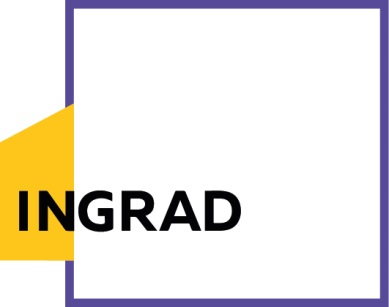  Олимпийский проспект, д .14+7 495 544 11 11info@ingrad.comwww.ingrad.com  Пресс-релизНа завершающем этапе остекление трех корпусов в микрорайоне «Новое Пушкино»Москва. 24 мая 2017 года. На завершающем этапе остекление трех корпусов в микрорайоне «Новое Пушкино»Продолжается строительство самого масштабного жилого проекта в северной части города Пушкино — микрорайона «Новое Пушкино», который гармонично сочетает в себе жилые дома и необходимую для комфортной жизни инфраструктуру.На сегодняшний день на высокой стадии строительной готовности находятся корпуса № 9, 10 и 11. Жилые дома полностью построены, ведутся работы по остеклению квартир. В корпусе № 9 приступили к остеклению балконов. Ввод в эксплуатацию данных жилых домов намечен на IV квартал 2017 года.Приобрести квартиру в Новом Пушкино в корпусах № 9, 10 и 11 можно по привлекательной цене — от 2, 22 млн рублей. Стоит также отметить, что квартиры в корпусе № 9 реализуются с отделкой, что позволяет будущим жильцам не тратить дополнительные средства и время на осуществление ремонта.«Новое Пушкино» — масштабный проект комплексной застройки территории, который реализуется в экологически чистом и благоустроенном подмосковном городе Пушкино.В микрорайоне строятся современные монолитно-кирпичные и сборно-монолитно-кирпичные дома переменной этажности (6-17 этажей) и все необходимые для комфортной жизни объекты инфраструктуры: 3 школы, 3 детских сада, магазины, медицинский центр, торгово-развлекательный и спортивный центры. На первых этажах жилых домов предусмотрены помещения под коммерческую инфраструктуру — магазины, аптеки и предприятия сферы услуг.Строительство микрорайона запланировано в 3 очереди. На сегодняшний день часть домов уже введена в эксплуатацию, также работает детский сад «Аистенок» на 230 мест. Окончание строительства микрорайона намечено на 2029 год.Справка о ГК «Инград»: Группа компаний «Инград» – крупная инвестиционно-девелоперская компания, которая ведет свою деятельность на рынке недвижимости Московского региона с 2012 года. «Инград» ставит перед собой глобальные цели – в кратчайшие сроки войти в топ-10 крупнейших девелоперов России. ГК «Инград» специализируется на строительстве жилых комплексов комфорт и бизнес-класса в Москве и ближнем Подмосковье, уделяя особое внимание соблюдению сроков и качеству строительства, формированию комплексной комфортной среды для жителей, созданию доступной и разнообразной образовательной, спортивной, бытовой инфраструктуры. На сегодняшний день портфель текущих и перспективных проектов ГК «Инград» составляет 3,8 млн кв. м недвижимости в наиболее удачных локациях Московского региона.Группа компаний ведет активное строительство двух масштабных проектов комплексного освоения территории в Московской области: «Новое Медведково» и «Новое Пушкино». В 2016 компания заявила о себе на рынке недвижимости столицы: началась реализация жилых комплексов «Петра Алексеева, 12А», «Вавилова, 69». В начале 2017 года ГК «Инград» приступила к строительству ЖК «Михайлова, 31». В течение года планируется вывод на рынок столицы еще 7 жилых комплексов.Весной 2017 года компания заявила о грядущем объединении девелоперских компаний «Инград» и «ОПИН» под единым брендом «Инград». После завершения объединения до конца 2017 года на различных этапах разработки и реализации в группе будут находиться 15 жилых проектов.Залог успеха компании заключается не только в ее надежности, финансовой устойчивости и безукоризненной репутации на рынке, но и в тщательной проработке концепции девелоперских проектов, включая локацию, транспортную доступность и экологическое окружение. Это позволяет всем жилым комплексам от ГК «Инград» быть конкурентными на рынке и востребованными у покупателей.Контакты для СМИ:Мошкин АнтонСпециалист по связям с общественностью ГК «Инград»Тел.: +7 (495) 775-71-70, доб.: 2769Моб.: +7 (967) 097-88-86129090, г. Москва, Олимпийский проспект, д. 14MoshkinAV@ingrad.com